ENGLESKI JEZIK Jesi li ikada bio na tržnici? Što si kupio? Znaš li to reći na engleskom?Poslušaj riječi za hranu u udžbeniku na 62.str. i spoji sličice s nazivom u Vocaboxu.U D zadatku poslušaj tekst o gospođi Taylor i ujaku Philu. Kako se oni hrane, što jedu?Za zadaću riješi svoj radni listićBye-bye! 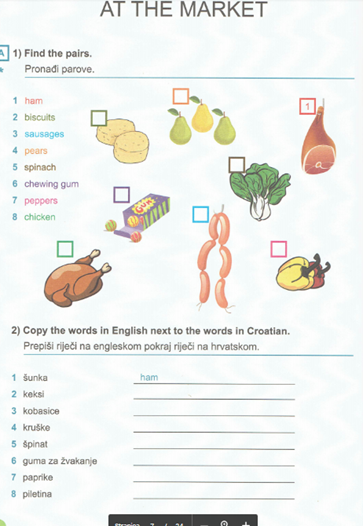 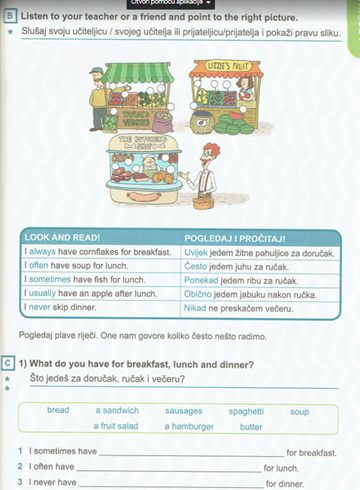 PID 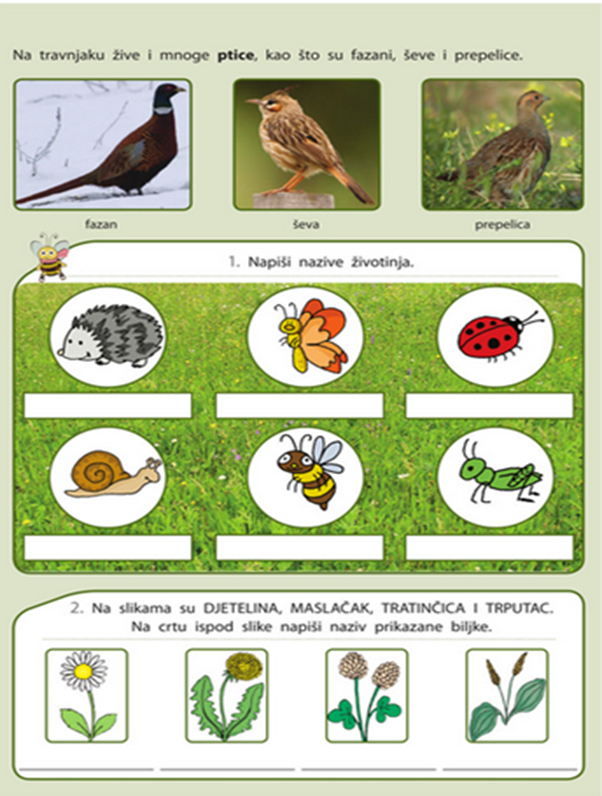 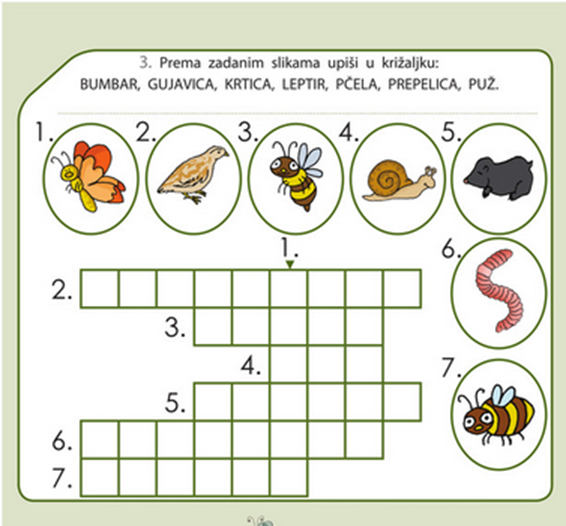 